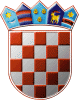 REPUBLIKA HRVATSKAOPĆINSKO IZBORNO POVJERENSTVOOPĆINE ŠODOLOVCIKLASA: 013-03/23-01/1URBROJ:	2121/11-23-1ŠODOLOVCI, 16. travnja 2023.Na osnovi članka 18. stavaka 1. i 2., članka 20. stavaka 1., 2. i 4. te članka 41. točke 4. Zakona o izboru vijeća i predstavnika nacionalnih manjina („Narodne novine“, broj 25/19), Općinsko izborno povjerenstvo Općine ŠODOLOVCI, odlučujući o prijedlogu predlagatelja SRPSKO NARODNO VIJEĆE - NACIONALNA KOORDINACIJA VIJEĆA SRPSKE NACIONALNE MANJINE U REPUBLICI HRVATSKOJ - SNV, utvrdilo je, prihvatilo i objavljuje PRAVOVALJANU LISTU KANDIDATA ZA IZBOR ČLANOVA VIJEĆA SRPSKE NACIONALNE MANJINE U OPĆINI ŠODOLOVCIPredlagatelj:SRPSKO NARODNO VIJEĆE - NACIONALNA KOORDINACIJA VIJEĆA SRPSKE NACIONALNE MANJINE U REPUBLICI HRVATSKOJ - SNVKandidati/kandidatkinje:SLOBODAN BAČKO; SRBIN; SILAŠ, PROLETERSKA 4; rođ. 17.04.1983.; MĐURĐICA RATKOVIĆ; SRPKINJA; PALAČA, BRAĆE KRUNIĆA 21; rođ. 12.07.1957.; ŽTIHOMIR KARAS; SRBIN; PETROVA SLATINA, KORDUNAŠKA 24; rođ. 06.10.1993.; MDRAŽENKA MRKONIĆ; SRPKINJA; PETROVA SLATINA, KORDUNAŠKA 67; rođ. 29.03.1968.; ŽZORICA KNEŽEVIĆ; SRPKINJA; PALAČA, BRAĆE MARČETIĆA 18; rođ. 02.04.1961.; ŽMIĆO ANTONIĆ; SRBIN; KOPRIVNA, RUĐERA BOŠKOVIĆA 13; rođ. 08.06.1954.; MMLADEN MALETIĆ; SRBIN; ŠODOLOVCI, IVE ANDRIĆA 30; rođ. 16.05.1983.; MMILENA ALEKSIĆ; SRPKINJA; ŠODOLOVCI, IVE ANDRIĆA 46; rođ. 04.01.1995.; ŽNIKOLA KARAPANDŽA; SRBIN; ADA, GLAVNA 30; rođ. 27.03.1985.; MPREDSJEDNIKNENAD DUNDOVIĆ__________________________(ime i prezime i potpis)